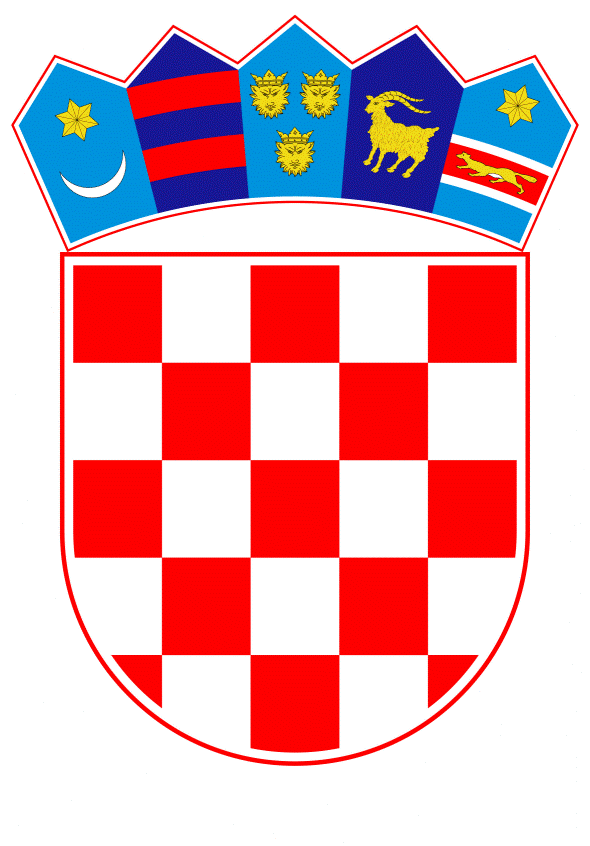 VLADA REPUBLIKE HRVATSKEZagreb, 4. srpnja 2019.______________________________________________________________________________________________________________________________________________________________________________________________________________________________Banski dvori | Trg Sv. Marka 2 | 10000 Zagreb | tel. 01 4569 222 | vlada.gov.hrPRIJEDLOG		Na temelju članka 31. stavka 2. Zakona o Vladi Republike Hrvatske (Narodne novine, br. 150/11, 119/14, 93/16 i 116/18), a u vezi s Odlukom o donošenju Strategije za uvođenje eura kao službene valute u Republici Hrvatskoj (Narodne novine, broj 43/18), Vlada Republike Hrvatske je na sjednici održanoj ______________ donijelaO D L U K Uo davanju ovlasti ministru financija za potpisivanje Pisma namjere za pristupanje tečajnom mehanizmu ERM II I. 		Ovlašćuje se dr. sc. Zdravko Marić, ministar  financija za potpisivanje Pisma namjere za pristupanje tečajnom mehanizmu ERM II u tekstu koji je, zajedno sa prilozima, dostavilo Ministarstvo financija aktom Klase 910-01/19-01/48, Urbroja: 513-01-19-13 od 1. srpnja 2019.II.		Zadužuje se Ministarstvo financija za dostavu potpisanog Pisma namjere za pristupanje tečajnom mehanizmu ERM II s prilozima predsjedniku Euroskupine, predsjedniku  Europske središnje banke, ministrima financija država članica Europodručja, ministru financija Kraljevine Danske i guverneru Središnje banke Kraljevine Danske i potpredsjedniku Europske komisije zaduženom za euro. III.		Ova Odluka stupa na snagu danom donošenja. Klasa:		Urbroj:	 	Zagreb,										      PREDSJEDNIK   									mr. sc. Andrej PlenkovićObrazloženjeU siječnju 2018. Hrvatski sabor usvojio je Zakon o potvrđivanju Ugovora o stabilnosti, koordinaciji i upravljanju u ekonomskoj i monetarnoj uniji (Narodne novine, međunarodni ugovori broj 1/18) koji se primjenjuje na države članice Europske unije unutar i izvan europodručja koje su ga ratificirale čime je ispunjen i prvi pravni preduvjet približavanja Hrvatske europodručju i monetarnoj uniji. Vlada Republike Hrvatske (u daljnjem tekstu: Vlada) je na sjednici održanoj 10. svibnja 2018. godine donijela Odluku o donošenju Strategije za uvođenje eura kao službene valute u Republici Hrvatskoj. Vlada i Hrvatska narodna banka zajednički su pripremile Strategiju za uvođenje eura kao službene valute u Republici Hrvatskoj (u daljnjem tekstu: Strategija) radi upoznavanja javnosti s procesom i učincima uvođenja eura kao službene valute u Hrvatskoj. Pristupanjem Europskoj uniji Republika Hrvatska se obvezala uvesti euro kao službenu valutu, kada se za to ispune uvjeti. Strategijom su analizirane ekonomske koristi i troškove uvođenja eura, opisuje proces i predstavlja aktivnosti i politike koje je potrebno poduzeti za uvođenje eura kao službene valute u Republici Hrvatskoj. Također, opisani su instrumenti ekonomske politike kojima će Republika Hrvatska raspolagati nakon uvođenja eura. Iako niti u jednom dijelu Strategije nije naveden ciljani datum uvođenja eura, Strategijom su utvrđene strateške odrednice ekonomske politike u sljedećem razdoblju, koja će, osim izravnog doprinosa nastojanju da se ispune kriteriji za uvođenje eura, pridonijeti stvaranju uvjeta za održivu ekonomsku konvergenciju. U Republici Hrvatskoj je dosegnut relativno visok stupanj realne konvergencije te se već više od dva desetljeća održava niska inflacija i stabilan tečaj. U protekle tri godine Republika Hrvatska kontinuirano je radila na stabilizaciji javnih financija. Nakon ostvarenog proračunskog viška u 2017. godini od 2,9 milijardi kuna, odnosno 0,8% BDP-a, uslijed učinka porezne reforme te racionalne proračunske potrošnje, u 2018. ponovno je ostvaren proračunski višak od 758 milijuna kuna ili 0,2% BDP-a. Nastavljeno je i daljnje smanjenje udjela javnog duga opće države u BDP-u sa 77,8% u 2017. na 74,6% u 2018. godini. Nadalje, odgovorno vođenje fiskalne politike, praćeno aktivnom politikom upravljanja javnim dugom, doprinijelo je i nastavku trenda smanjenja troškova za kamate opće države. Smanjuju se i makroekonomske neravnoteže, što je potvrdila i Europska komisija u čijem je izvješću iz veljače 2019. godine Republika Hrvatska napredovala iz kategorije prekomjernih makroekonomskih neravnoteža u kategoriju makroekonomskih neravnoteža. Pozitivne gospodarske i fiskalne rezultate prepoznale su i međunarodne financijske institucije, pa je krajem ožujka 2019. godine rejting agencija Standard&Poors (S&P) podigla kreditni rejting Republike Hrvatske na razinu investicijskog. Sve navedeno pokazatelj je važnosti političke i institucionalne stabilnosti za ekonomski napredak. Odgovornim vođenjem ekonomske politike Vlada i Hrvatska narodna banka osigurat će da se postojeći pozitivni trendovi nastave, pa bi u bližoj budućnosti mogli biti ispunjeni svi uvjeti za uvođenje eura.Provedena analiza pokazuje da će Republika Hrvatska ostvariti znatne i trajne koristi od uvođenja eura, dok će troškovi uglavnom biti jednokratni i niski. Uvođenjem eura smanjit će se rizici za financijsku i makroekonomsku stabilnost, kao i kamatne stope i transakcijski troškovi. Korištenje zajedničke valute pogodovat će jačanju trgovine s državama članicama europodručja i konkurentnosti izvoza, posebice turizma. Sve to trebalo bi pridonijeti bržem gospodarskom rastu i rastu zaposlenosti, povećati obujam investicija i ojačati otpornost na financijske i gospodarske poremećaje.U predstojećem razdoblju bit će potrebno provesti niz aktivnosti vezanih za ulazak u Europski tečajni mehanizam (u daljnjem tekstu: ERM II), što je ujedno i posljednja faza prije ulaska u europodručje, uključujući i upućivanje Pisma namjere koje je ujedno i službena najava institucijama Europske unije za ulazak Republike Hrvatske u ERM II). Zbog toga se ovom Odlukom ovlašćuje ministar financija dr. sc. Zdravko Marić da, u ime Vlade Republike Hrvatske, potpiše Pismo namjere za pristupanje tečajnom mehanizmu ERM II. Predmetno Pismo supotpisat će guverner Hrvatske narodne banke dr. sc. Boris Vujčić, a Ministarstvo financija se ovom Odlukom zadužuje za dostavu potpisanog Pisma namjere za pristupanje tečajnom mehanizmu ERM II s prilozima predsjedniku Euroskupine, predsjedniku  Europske središnje banke, ministrima financija država članica Europodručja, ministru financija Kraljevine Danske i guverneru Središnje banke Kraljevine Danske i potpredsjedniku Europske komisije zaduženom za euro.Slijedom navedenog, predlaže se donošenje ove Odluke.  Predlagatelj:Ministarstvo financijaPredmet:Prijedlog odluke o davanju ovlasti ministru financija za potpisivanje Pisma namjere za pristupanje tečajnom mehanizmu ERM II